 Σχολικό Σύστημα Προώθησης Θετικών Συμπεριφορών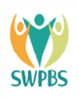 ΕΠΑΙΝΟΣΑπονέμεται  στ…………..                                …………………………………………………………………………………………………………………………………..…………………………………………………………………………για  την ενεργή  συμμετοχή  και  στενή  συνεργασίαστο  πρόγραμμα« Υπευθυνότητα  –  Ασφάλεια  –  Σεβασμός »                                                             Ο  Διευθυντής                                                               του  Δημ. Σχολ. Κάτω Γέφυρας                                                                  Ψαρράς    Ιωάννης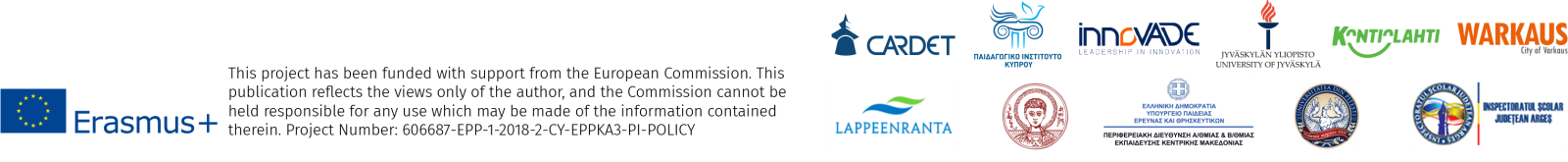 